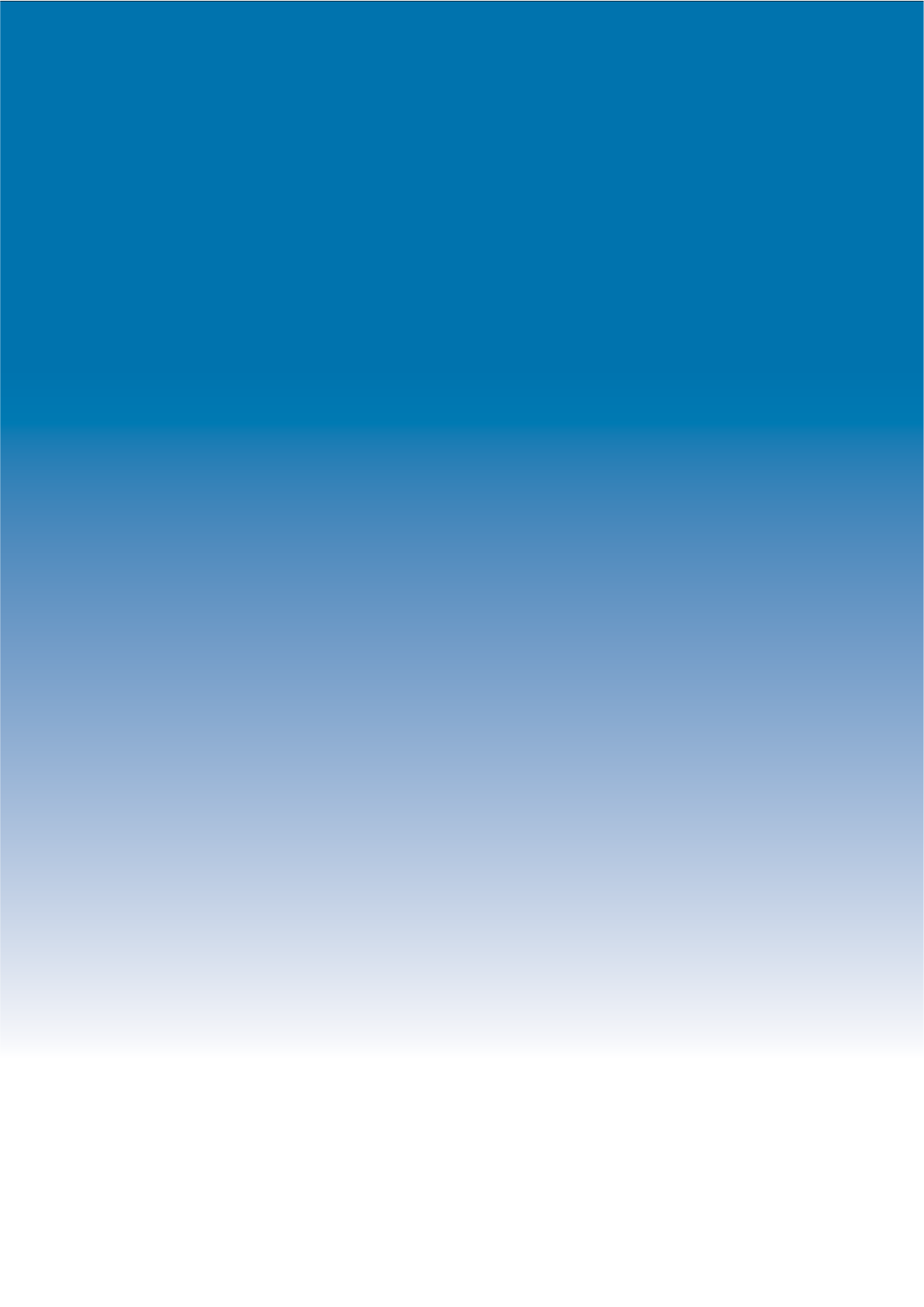 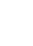 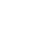 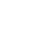 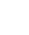 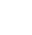 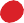 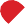 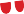 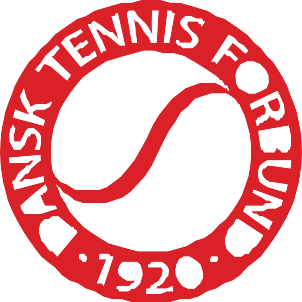 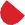 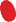 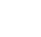 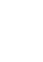 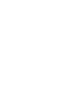 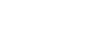 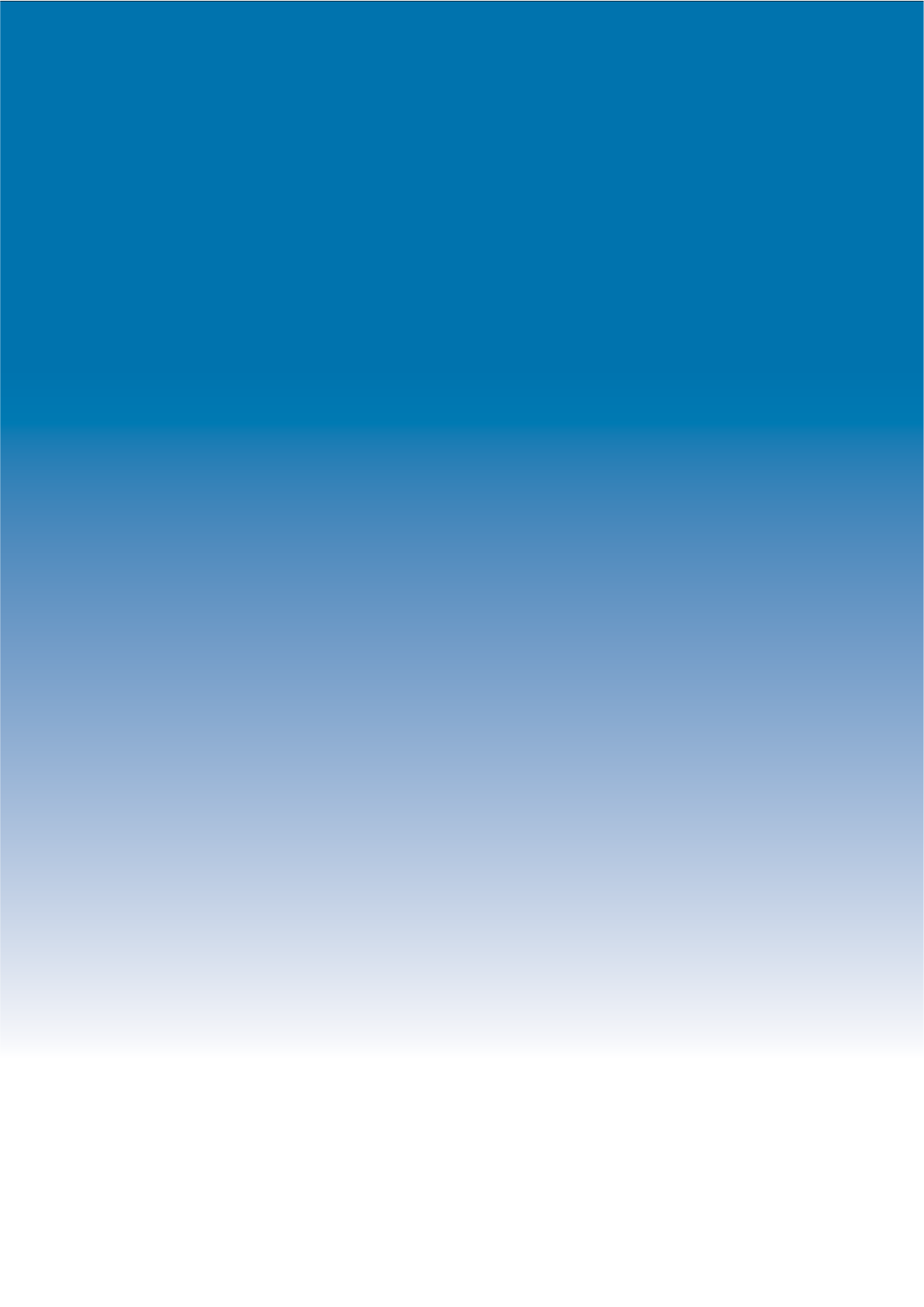 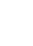 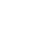 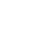 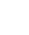 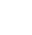 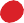 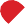 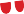 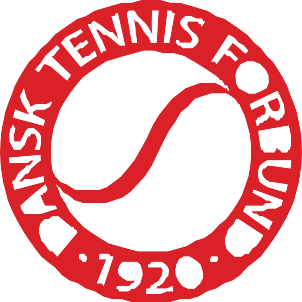 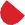 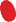 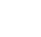 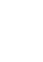 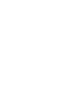 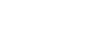 www.tennis.dkDIPLOMhar deltaget i DTF TENNIS CAMPS 2016 iProtektor for Dansk Tennis Forbund HKH Kronpris Frederik